Western Australia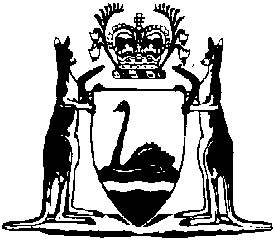 Valuation of Land Regulations 1979Compare between:[15 Oct 1999, 02-a0-05] and [01 Jan 2007, 02-b0-03]Western AustraliaValuation of Land Act 1978Valuation of Land Regulations 19791.	Citation 		These regulations may be cited as the Valuation of Land Regulations 1979 1.2.	Arrangement 		In these regulations unless the contrary intention appears — 	“the Act” means the Valuation of Land Act 19783.	Prescribed “assessed value” percentage 		The percentage of the capital value of and prescribed for the purposes of the term “assessed value” in section 4 of the Act is 5%.3A.	Prescribed percentages under paragraph (b)(vii)(II) of the definition of “unimproved value” in section 4(1)		The prescribed percentages for the purposes of paragraph (b)(vii)(II) of the definition of “unimproved value” in section 4(1) of the Act are — 	(a)	in the local government district of Albany		(Shire).....................................................	35%		and	(b)	in the local government districts of —		Beverley, Boddington, Brookton, Broomehill,
Bruce Rock, Carnamah, Chapman Valley,
Chittering, Coorow, Corrigin, Cranbrook,
Cuballing, Cunderdin, Dalwallinu, Dandaragan,
Dowerin, Dumbleyung, Esperance, Gingin,
Gnowangerup, Goomalling, Greenough, Irwin,
Jerramungup, Katanning, Kellerberrin, Kent,
Kojonup, Kondinin, Koorda, Kulin, Lake Grace,
Merredin, Mingenew, Moora, Morawa,
Mount Marshall, Mukinbudin, Mullewa,
Narembeen, Narrogin (Shire), Northam (Shire),
Northampton, Nungarin, Perenjori, Pingelly,
Plantagenet, Quairading, Ravensthorpe,
Tambellup, Tammin, Three Springs, Toodyay,
Trayning, Victoria Plains, Wagin, Wandering,
West Arthur, Westonia, Wickepin, Williams,
Wongan-Ballidu, Woodanilling, Wyalkatchem,
Wyndham/East Kimberley, Yilgarn and York ..	30%	[Regulation 3A inserted in Gazette 18 Jun 1993 p. 3017; amended in Gazette 27 Jun 1995 p. 2617; 27 Dec 1996 p. 7159; 24 Jun 1997 p. 3017; 11 Jun 1999 p. 2553.] 4.	Details of land to be furnished to Valuer-General 		An agency or instrumentality of the Crown, or a local government or any other public authority shall upon request made by the Valuer-General furnish to the Valuer-General details of any land owned by or vested in it which any other person is entitled to use under an agreement or arrangement with it.	[Regulation 4 amended in Gazette 27 December 1996 p.7159.] [5.	Repealed in Gazette 27 December 1996 p.7159.] 6.	Fees 		The fees specified in Schedule 1 are payable in respect of the matters described in that Schedule.	[Regulation 6 inserted in Gazette 27 December 1996 p.7159.] [7.	Repealed in Gazette 27 December 1996 p.7159.] Schedule 1 — Fees[regulation 6]	[Schedule 1 inserted in Gazette 27 December 1996 p.7160.] Notes1	This is a compilation of the Valuation of Land Regulations 1979 and includes the amendments included in the reprint of 23 April 1993 and amendments  by the other  referred to in the following $1.Copy of valuation roll (s.28(1)(c) of the Act)100.002.Copy of addition, deletion, correction or amendment to or from valuation roll (s.28(1)(c) of the Act)40.003.Extract of valuation roll (s.29 of the Act) — per entry4.004.Certified extract of valuation roll (s.29 of the Act) —per entry12.00CitationGazettalCommencementValuation of Land Regulations 19796  1979p.9281  1979Valuation of Land Amendment Regulations 29  p.1  (see 2)Valuation of Land Amendment Regulations p.1  (see 2)Valuation of Land Amendment Regulations 1985 1985p.1  1985 (see )Valuation of Land Amendment Regulations p.1  (see )Valuation of Land Amendment Regulations 1  (see 2)Valuation of Land Amendment Regulations 1  (see 2)Valuation of Land Amendment Regulations p.1  (see 2)Valuation of Land Amendment Regulations p.Valuation of Land Amendment Regulations 1990 1990p. 1990Valuation of Land Amendment Regulations  p.Valuation of Land Amendment Regulations 1991 1991p. 1991Valuation of Land Amendment Regulations  p.Valuation of Land Amendment Regulations 1992 1992p. 1992 (see 2)Valuation of Land Amendment Regulations (No. ) 1992 1992  1992Valuation of Land Amendment Regulations  p.Valuation of Land Amendment Regulations 1993 1993 -7 1993Valuation of Land Amendment Regulations 30  (see 2)Valuation of Land Amendment Regulations 30  (see 2)Valuation of Land Amendment Regulations 30  (see 2)Valuation of Land Amendment Regulations 1996 1996  1996 (see 2)Valuation of Land Amendment Regulations Valuation of Land Amendment Regulations30 (see 2)Valuation of Land Amendment Regulations 